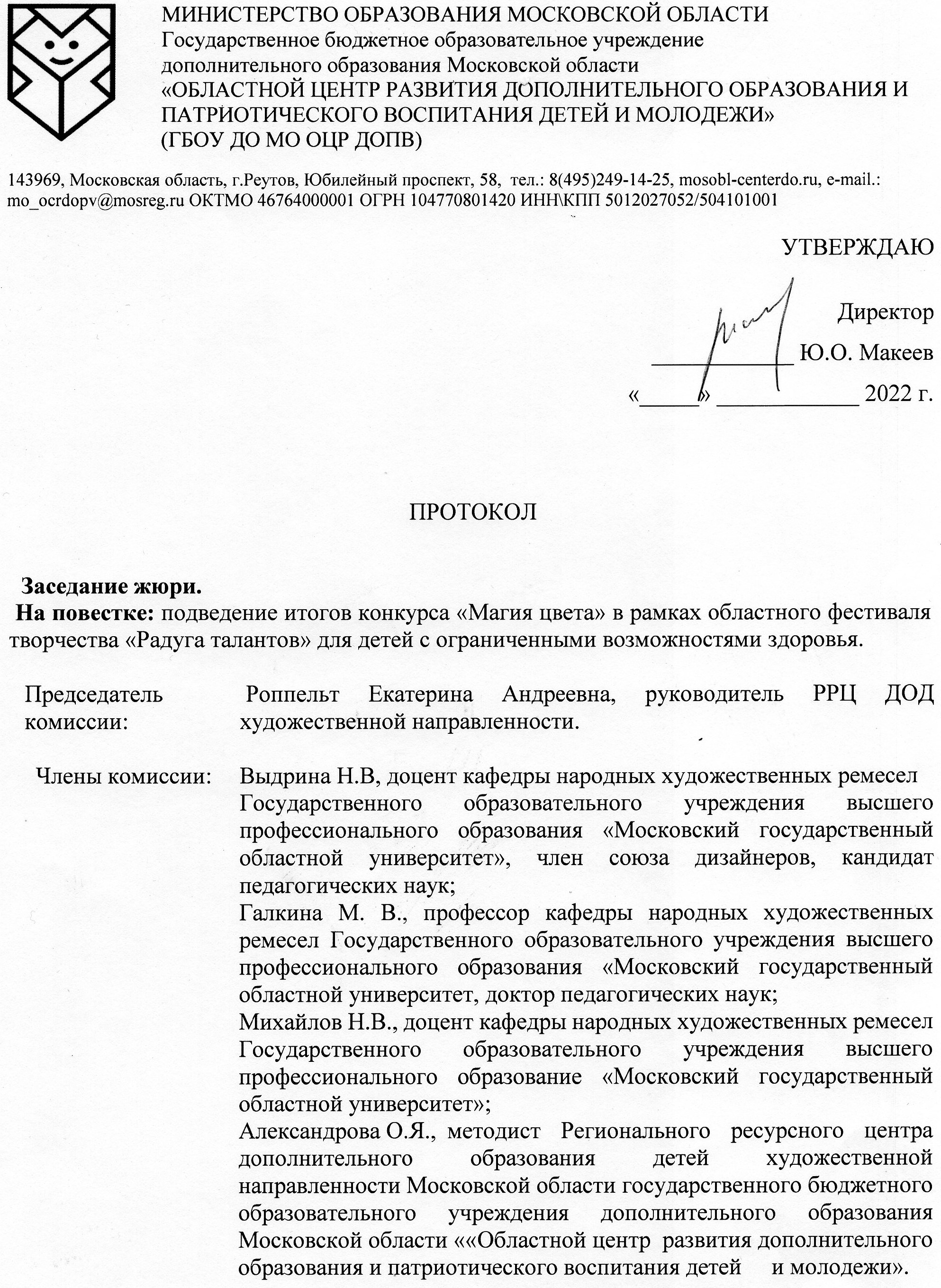 По итогам конкурса жюри приняло решение:Номинация "Изобразительное искусство"Младшая возрастная группаСредняя возрастная группаСтаршая возрастная  группаНоминация "Декоративно- прикладное искусство"Младшая возрастная группаСредняя возрастная группаСтаршая возрастная группаЗвание «Гран-при» присвоеноЗвание «Гран-при» присвоеноМашкова Александра ВадимовнаМытищи г. о., МБОУ "СОШ № 9",  Руководитель: Маслова Елизавета КирилловнаЗвание  Лауреат I  степени присвоеноЗвание  Лауреат I  степени присвоеноКозлова Виктория Коломна г.о., МБОУ "Коробчеевская школа для обучающихся с ограниченными возможностями здоровья"Руководители: Кукарина Ирина Александровна, Баклыгина Ирина АнатольевнаСухорукова Екатерина ЭдуардовнаБалашиха г.о., МБОУ СОШ №30Руководитель: Светлана Геннадьевна УрсеговаСвитавский Никитаг.о. ШатураМБОУ «Лицей города Шатуры» Руководитель: Мешкова Людмила МихайловнаЗвание  Лауреат II  степени присвоеноЗвание  Лауреат II  степени присвоеноНикифоров Алексей ИгоревичДомодедово г.о., МБОУ Кутузовская школа-интернат для обучающихся                        с ОВЗРуководитель: Соловьева Лариса МихайловнаМедведев АлександрСеребряные Пруды г.о.,  МБОУ "Шеметовская СОШ"Руководитель: Алипова Светлана ГеоргиевнаБольшаков Петр АндреевичМБУ ДО  «Центр «Созвездие» Городского округа Шатура»Руководитель: Виноградова Ирина АндреевнаЗамараев ДаниилМБОУ «Школа для обучающихся                            с ограниченными возможностями здоровья  города Рошаль Городского округа Шатура»Руководитель: Калинина Елена НиколаевнаКатасонов МихаилЛюберцы г.о.,МОУ гимназия № 41Руководитель:Ратомская Ирина НиколаевнаЗвание  Лауреат III  степени присвоеноЗвание  Лауреат III  степени присвоеноКасьянова Анна РомановнаПушкинский г.о.,МБОУ г. Ивантеевка "СОШ №4"Руководитель:Сухарева Надежда ВикторовнаСухорукова Екатерина ЭдуардовнаБалашиха г.о., МБОУ СОШ №30Руководитель: Светлана Геннадьевна УрсеговаБелин Иван КлиментьевичБалашиха г.о.,МБОУ "Школа № 16"Руководитель:Крылкова Елена ВикторовнаЗвание  Лауреат I  степени присвоеноЗвание  Лауреат I  степени присвоеноДмитриков Герман ВалерьевичКоролев г.о.,МАУ ДО "Школа искусств"Руководитель:Пилипер Диана ВалерьевнаШокина Дарья	Шатура г.о.,	МБОУ «Лицей города Шатуры»Руководитель: Мешкова Людмила Михайловна	Тюленев ЯрославМБУ ДО  «Центр «Созвездие» Городского округа Шатура»Руководитель: Храмова Галина НиколаевнаБольшов ИльяШатура г.о.,МБОУ "СОШ № 1 г. Шатуры"Руководитель: Большова Светлана АлександровнаЗвание  Лауреат II  степени присвоеноЗвание  Лауреат II  степени присвоеноШалимов Андрей СергеевичДомодедово г.о.,МБОУ Кутузовская школа-интернат для обучающихся с ОВЗРуководитель:Сараева Светлана БорисовнаКарнаухова ВалерияШатура г.о.,МБОУ "СОШ № 2 г.Шатуры"Руководитель:Александрова Анжела ВячеславовнаЗиганшина КираКоролев г.о,МБУ ДО г.о. Королёв Московской области «Центр Орбита»Руководитель:Зверева Кристина АнатольевнаШарендо Александр ОлеговичКашира г.о.,МКОУ "Каширская коррекционная общеобразовательная школа-интернат"Руководитель: Силина Татьяна ИвановнаЗвание  Лауреат III  степени присвоеноЗвание  Лауреат III  степени присвоеноБаранов СергейЛуховицы г.о., МБУ ДО "Центр развития творчества детей и юношества"Руководитель:Власова Наталия ВладимировнаРайле Анастасия ЕвгеньевнаБалашиха г.о.,МАОУ СОШ №5Руководитель:Мордвинова Оксана ВячеславовнаКлевошина Дарья АлексеевнаЗарайск г.о.,МБОУ "Мендюкинская средняя школа"Руководитель:Агапова Антонида АлександровнаЗвание  Лауреат I степени присвоеноЗвание  Лауреат I степени присвоеноГоршков ДаниилДмитровский г.о.,  МБУДО ЦДТРуководитель:Баукова Татьяна СергеевнаХаритонова Софья ЕвгеньевнаКоломна г.о.,  МБОУ  "Лицей №4"Руководитель:Прыткова Олеся АнуфриевнаКарпова ИринаШатура г.о.,МБОУ "СОШ № 1 г. Шатуры"Руководитель: Кирстя Алла ВасильевнаЗвание  Лауреат II  степени присвоеноЗвание  Лауреат II  степени присвоеноГубанова СофьяЛуховицы г.о.,МБУ ДО "Центр развития творчества детей и юношества"Руководитель:Мормуль Нина КонстантиновнаЗвание  Лауреат III  степени присвоеноЗвание  Лауреат III  степени присвоеноЗолкин ВладимирЛуховицы г.о.,МБОУ "Луховицкая средняя общеобразовательная школа №1"Руководитель:Володина Галина АнатольевнаФедорова СофьяКоломна г.о.,МБОУ школа "Надежда"Руководитель:Махоткина Татьяна ВладимировнаЗвание «Гран-при» присвоеноЗвание «Гран-при» присвоеноГрунсберг Герман КарловичЭлектросталь г.о.,МБОУ "Школа-интернат для детей с ограниченными возможностями здоровья №1 Руководитель:Суворова Наталья АртуровнаЗвание  Лауреат I степени присвоеноЗвание  Лауреат I степени присвоеноЖердева МарияЛуховицы г.о., МБОУ "Луховицкая средняя общеобразовательная школа №9"Руководитель: Карсакова Кристина АлександровнаБатунова Диана Луховицы г.о., МБОУ "Луховицкая средняя общеобразовательная школа №2"    Руководитель: Таратын Анна ИвановнаЗвание  Лауреат II  степени присвоеноЗвание  Лауреат II  степени присвоеноАчина Снежана Алексеевна, Власова Вероника Владимировна Коломна г.о., МБОУ СОШ №17 Руководитель: Берникова Марина СергеевнаКожевина Маргарита СергеевнаБалашиха г.о., МБОУ "Школа № 16"   Руководитель: Коноплева Татьяна ВладимировнаМастеров МихаилШатура г.о.МБОУ «Лицей города Шатуры» городского округа ШатураРуководитель: Симонова Елена ЮрьевнаЗвание  Лауреат III  степени присвоеноЗвание  Лауреат III  степени присвоеноМальцева ЛарисаКоломна г.о.,МБОУ "Коробчеевская школа для обучающихся с ограниченными возможностями здоровья"Руководители:Кукарина Ирина Александровна, Баклыгина Ирина АнатольевнаХадайназаровна МарьямЛуховицы г.о.,МБОУ "Луховицкая средняя общеобразовательная школа №1"Руководитель:Андрюхина Елена ВалентиновнаМинаев Дмитрий АлександровичКоломна г.о.,МБОУ СОШ №17Руководитель:Берникова Марина СергеевнаЗвание  Лауреат I степени присвоеноЗвание  Лауреат I степени присвоеноШарова ПолинаКашира г.о.,МКОУ"Каширская коррекционная общеобразовательная школа-интернат"Руководитель:Харитонова Елена МихайловнаЗахлебина Алина АнатольевнаДомодедово г.о.,МБОУ Кутузовская школа-интернатРуководитель:Попова Анна ЮрьевнаГалактионова Ульяна Игоревна	Егорьевск г.о.,	МКОУ «ОШ 9 для обучающихся с ОВЗ»Руководитель:Муханова Евгения ГеннадьевнаЖидкова Кристина АлексеевнаЕгорьевск г.о.,	МКОУ «ОШ 9 для обучающихся с ОВЗ»Руководитель:Муханова Евгения ГеннадьевнаЛапченко Светлана АнатольевнаБалашиха г.о.,МАОУ "Школа № 21"Руководитель: Шкорина ЕкатеринаШальнева Ольга ВикторовнаБалашиха г.о.,МБОУ "Белоусовская школа"Руководитель:Красников Александр ВячеславовичНиколаева Полина МихайловнаЗарайск г.о.,МБУ ДО "Центр детского творчества"Руководитель: Анастасия Борисовна КнязеваКорсаков МаркШатура г.о.,МБОУ "СОШ № 2 г. Шатуры"Руководитель: Мишакина Александра ОлеговнаЗвание  Лауреат II  степени присвоеноЗвание  Лауреат II  степени присвоеноАлексуткин Станислав МихайловичПодольск г.о.,МБОУ «Школа-интернат для обучающихся с ограниченными возможностями здоровья» Руководитель:Волкова Анна АлексеевнаВысоцкая ВиолеттаДмитровский г.о.,МУДО ЦДТРуководитель:Кораблева Марина ЮрьевнаХаулькина Анна АлексеевнаСергиево-Посадский г.о.,МБОУ  «Основная общеобразовательная школа №7,  осуществляющая деятельность по адаптированным  основным образовательным программам»Руководитель:Мезенцева Светлана ВалентиновнаУрянский Денис СергеевичБалашиха г.о.,МБОУ "Белоусовская школа"Руководитель: Мавлютова Гульнур ТалгатовнаЛукинова Ирина Павловна	Балашиха г.о.,	МАОУ "Школа № 21"	Руководитель: Петран Алина Ивановна	Фролова ДарьяШатура г.о.,МБОУ "СОШ № 2 г. Шатуры"Руководитель: Харитонова Елена АлександровнаЗвание  Лауреат III  степени присвоеноЗвание  Лауреат III  степени присвоеноЛапкин ДмитрийРаменский г.о.,МОУ «Юровская общеобразовательная школа- интернат для обучающихся с ограниченными возможностями здоровья»Руководитель:Майшева Вера ВикторовнаЗвание  Лауреат I степени присвоеноЗвание  Лауреат I степени присвоеноБивол София АлександровнаПодольск г.о.,МБОУ СОШ №1Руководитель:Яковлева Людмила КонстантиновнаНикифорова Анна ЮрьевнаДомодедово г.о.,МБОУ Кутузовская школа-интернатРуководитель:Попова Анна ЮрьевнаБезенцева Анастасия СергеевнаЕгорьевск г.о.,	МКОУ «ОШ 9 для обучающихся с ОВЗ»Руководитель:                                            Муханова Евгения ГеннадьевнаГалстян Виалета АртуровнаЕгорьевск г.о.,	МКОУ «ОШ 9 для обучающихся с ОВЗ»Руководитель:                                            Муханова Евгения ГеннадьевнаЗвание  Лауреат II  степени присвоеноЗвание  Лауреат II  степени присвоеноАкишин Владислав ВикторовичКашира г.о.,МКОУ "Каширская коррекционная общеобразовательная школа-интернат"Руководитель:Пичугина Юлия СергеевнаАхметова Наиля ШамильевнаРаменский г.о.,МУДО  " Удельнинский  ЦВР на базе Удельнинской общеобразовательной школы- интернат для обучающихся с ограниченными возможностями здоровья"Руководитель: Катлярова Елена ВладимировнаНовикова Алина МаксимовнаШатура г.о.,МБУДО «Центр «Созвездие» Городского округа Шатура»Руководитель: Иванова Наталья АлександровнаЗвание  Лауреат III  степени присвоеноЗвание  Лауреат III  степени присвоеноЛукьянова ОльгаДомодедово г.о.,МБОУ Кутузовская школа-интернатРуководитель:Ерцева Ирина Анатольевна